COMPETITION NAME
please “X” as appropriateCOMPETITION NAME
please “X” as appropriateCOMPETITION NAME
please “X” as appropriateCOMPETITION NAME
please “X” as appropriateCOMPETITION NAME
please “X” as appropriateCOMPETITION NAME
please “X” as appropriateSeniorSeniorSeniorSeniorU17 / U19U17 / U19TEAM: FormNEVZA-05bis FormNEVZA-05bis FormNEVZA-05bis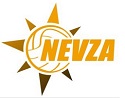  FormNEVZA-05bis FormNEVZA-05bis FormNEVZA-05bismenmenwomenwomenboysgirlsCODE: FormNEVZA-05bis FormNEVZA-05bis FormNEVZA-05bisCODE:FINAL TEAM REGISTRATIONFINAL TEAM REGISTRATIONFINAL TEAM REGISTRATIONFINAL TEAM REGISTRATIONFINAL TEAM REGISTRATIONFINAL TEAM REGISTRATIONFINAL TEAM REGISTRATIONFINAL TEAM REGISTRATIONFINAL TEAM REGISTRATIONFINAL TEAM REGISTRATIONFINAL TEAM REGISTRATIONFINAL TEAM REGISTRATIONFINAL TEAM REGISTRATIONFINAL TEAM REGISTRATIONFINAL TEAM REGISTRATIONFINAL TEAM REGISTRATIONFINAL TEAM REGISTRATIONFINAL TEAM REGISTRATIONFINAL TEAM REGISTRATION FormNEVZA-05bis FormNEVZA-05bis FormNEVZA-05bisShirt 
N°NAME & FIRST NAMENAME & FIRST NAMENAME & FIRST NAMENAME & FIRST NAMENAME & FIRST NAMENAME & FIRST NAMENAME & FIRST NAMENAME & FIRST NAMEPERSONAL DATAPERSONAL DATAPERSONAL DATAPERSONAL DATAPERSONAL DATAPERSONAL DATAPERSONAL DATAPERSONAL DATAHIGHEST REACHHIGHEST REACHHIGHEST REACHHIGHEST REACHHIGHEST REACHCLUB TEAMCLUB TEAMCLUB TEAMCLUB TEAMCLUB TEAMCountryMatches played 
for National TeamMatches played 
for National TeamMatches played 
for National TeamMatches played 
for National TeamMatches played 
for National TeamMatches played 
for National TeamShirt 
N°NAME & FIRST NAMENAME & FIRST NAMENAME & FIRST NAMENAME & FIRST NAMENAME & FIRST NAMENAME & FIRST NAMENAME & FIRST NAMENAME & FIRST NAMEShirt
NameShirt
NameShirt
NameShirt
NameBirth
DateBirth
DateBirth
DateWeight
(kg)Weight
(kg)Height
(m/cm)Height
(m/cm)Height
(m/cm)SpikeSpike2Hands Block2Hands Block2Hands BlockCLUB TEAMCLUB TEAMCLUB TEAMCLUB TEAMCLUB TEAMCountrySenior.Senior.Senior.YouthYouthYouthTEAM MANAGERTEAM MANAGERTEAM MANAGERTEAM MANAGERTEAM MANAGERTEAM MANAGER13 ASSISTANT-COACH3 ASSISTANT-COACH3 ASSISTANT-COACH3 ASSISTANT-COACH3 ASSISTANT-COACH3 ASSISTANT-COACH3 ASSISTANT-COACHCHOICE OF UNIFORMSCHOICE OF UNIFORMSCHOICE OF UNIFORMSCHOICE OF UNIFORMSCHOICE OF UNIFORMSCHOICE OF UNIFORMSCHOICE OF UNIFORMSCHOICE OF UNIFORMSCHOICE OF UNIFORMSCHOICE OF UNIFORMSCHOICE OF UNIFORMSSignatureSignatureSignatureSignatureSignatureSignature4  DOCTOR4  DOCTOR4  DOCTOR4  DOCTOR4  DOCTOR4  DOCTOR4  DOCTORID N°ID N°ID N°111HEAD COACH HEAD COACH HEAD COACH HEAD COACH HEAD COACH HEAD COACH 5  PHYSIOTHERAPIST5  PHYSIOTHERAPIST5  PHYSIOTHERAPIST5  PHYSIOTHERAPIST5  PHYSIOTHERAPIST5  PHYSIOTHERAPIST5  PHYSIOTHERAPIST22226  ACCREDITED
   JOURNALIST *6  ACCREDITED
   JOURNALIST *6  ACCREDITED
   JOURNALIST *6  ACCREDITED
   JOURNALIST *6  ACCREDITED
   JOURNALIST *6  ACCREDITED
   JOURNALIST *6  ACCREDITED
   JOURNALIST *333SignatureSignatureSignatureSignatureSignatureSignature7**       7**       7**       7**       7**       7**       7**       This form must be presented by the team to the  CEV Technical Delegate / Jury during the Preliminary InquiryThis form must be presented by the team to the  CEV Technical Delegate / Jury during the Preliminary InquiryThis form must be presented by the team to the  CEV Technical Delegate / Jury during the Preliminary InquiryThis form must be presented by the team to the  CEV Technical Delegate / Jury during the Preliminary InquiryThis form must be presented by the team to the  CEV Technical Delegate / Jury during the Preliminary InquiryThis form must be presented by the team to the  CEV Technical Delegate / Jury during the Preliminary InquiryThis form must be presented by the team to the  CEV Technical Delegate / Jury during the Preliminary InquiryThis form must be presented by the team to the  CEV Technical Delegate / Jury during the Preliminary InquiryThis form must be presented by the team to the  CEV Technical Delegate / Jury during the Preliminary InquiryThis form must be presented by the team to the  CEV Technical Delegate / Jury during the Preliminary InquiryThis form must be presented by the team to the  CEV Technical Delegate / Jury during the Preliminary Inquiry8**       8**       8**       8**       8**       8**       8**       This form must be presented by the team to the  CEV Technical Delegate / Jury during the Preliminary InquiryThis form must be presented by the team to the  CEV Technical Delegate / Jury during the Preliminary InquiryThis form must be presented by the team to the  CEV Technical Delegate / Jury during the Preliminary InquiryThis form must be presented by the team to the  CEV Technical Delegate / Jury during the Preliminary InquiryThis form must be presented by the team to the  CEV Technical Delegate / Jury during the Preliminary InquiryThis form must be presented by the team to the  CEV Technical Delegate / Jury during the Preliminary InquiryThis form must be presented by the team to the  CEV Technical Delegate / Jury during the Preliminary InquiryThis form must be presented by the team to the  CEV Technical Delegate / Jury during the Preliminary InquiryThis form must be presented by the team to the  CEV Technical Delegate / Jury during the Preliminary InquiryThis form must be presented by the team to the  CEV Technical Delegate / Jury during the Preliminary InquiryThis form must be presented by the team to the  CEV Technical Delegate / Jury during the Preliminary Inquiry9**       9**       9**       9**       9**       9**       9**        * ACCREDITED JOURNALIST (6) is only to be considered part of the delegation if it is requested by the official regulations of the respective competition, otherwise he/she is to be considered as EXTRA OFFICIAL. ** EXTRA OFFICIALS (7, 8 & 9) accredited if necessary payments to the organizers have been made. * ACCREDITED JOURNALIST (6) is only to be considered part of the delegation if it is requested by the official regulations of the respective competition, otherwise he/she is to be considered as EXTRA OFFICIAL. ** EXTRA OFFICIALS (7, 8 & 9) accredited if necessary payments to the organizers have been made. * ACCREDITED JOURNALIST (6) is only to be considered part of the delegation if it is requested by the official regulations of the respective competition, otherwise he/she is to be considered as EXTRA OFFICIAL. ** EXTRA OFFICIALS (7, 8 & 9) accredited if necessary payments to the organizers have been made. * ACCREDITED JOURNALIST (6) is only to be considered part of the delegation if it is requested by the official regulations of the respective competition, otherwise he/she is to be considered as EXTRA OFFICIAL. ** EXTRA OFFICIALS (7, 8 & 9) accredited if necessary payments to the organizers have been made. * ACCREDITED JOURNALIST (6) is only to be considered part of the delegation if it is requested by the official regulations of the respective competition, otherwise he/she is to be considered as EXTRA OFFICIAL. ** EXTRA OFFICIALS (7, 8 & 9) accredited if necessary payments to the organizers have been made. * ACCREDITED JOURNALIST (6) is only to be considered part of the delegation if it is requested by the official regulations of the respective competition, otherwise he/she is to be considered as EXTRA OFFICIAL. ** EXTRA OFFICIALS (7, 8 & 9) accredited if necessary payments to the organizers have been made. * ACCREDITED JOURNALIST (6) is only to be considered part of the delegation if it is requested by the official regulations of the respective competition, otherwise he/she is to be considered as EXTRA OFFICIAL. ** EXTRA OFFICIALS (7, 8 & 9) accredited if necessary payments to the organizers have been made. * ACCREDITED JOURNALIST (6) is only to be considered part of the delegation if it is requested by the official regulations of the respective competition, otherwise he/she is to be considered as EXTRA OFFICIAL. ** EXTRA OFFICIALS (7, 8 & 9) accredited if necessary payments to the organizers have been made. * ACCREDITED JOURNALIST (6) is only to be considered part of the delegation if it is requested by the official regulations of the respective competition, otherwise he/she is to be considered as EXTRA OFFICIAL. ** EXTRA OFFICIALS (7, 8 & 9) accredited if necessary payments to the organizers have been made. * ACCREDITED JOURNALIST (6) is only to be considered part of the delegation if it is requested by the official regulations of the respective competition, otherwise he/she is to be considered as EXTRA OFFICIAL. ** EXTRA OFFICIALS (7, 8 & 9) accredited if necessary payments to the organizers have been made. * ACCREDITED JOURNALIST (6) is only to be considered part of the delegation if it is requested by the official regulations of the respective competition, otherwise he/she is to be considered as EXTRA OFFICIAL. ** EXTRA OFFICIALS (7, 8 & 9) accredited if necessary payments to the organizers have been made. * ACCREDITED JOURNALIST (6) is only to be considered part of the delegation if it is requested by the official regulations of the respective competition, otherwise he/she is to be considered as EXTRA OFFICIAL. ** EXTRA OFFICIALS (7, 8 & 9) accredited if necessary payments to the organizers have been made. * ACCREDITED JOURNALIST (6) is only to be considered part of the delegation if it is requested by the official regulations of the respective competition, otherwise he/she is to be considered as EXTRA OFFICIAL. ** EXTRA OFFICIALS (7, 8 & 9) accredited if necessary payments to the organizers have been made. * ACCREDITED JOURNALIST (6) is only to be considered part of the delegation if it is requested by the official regulations of the respective competition, otherwise he/she is to be considered as EXTRA OFFICIAL. ** EXTRA OFFICIALS (7, 8 & 9) accredited if necessary payments to the organizers have been made. * ACCREDITED JOURNALIST (6) is only to be considered part of the delegation if it is requested by the official regulations of the respective competition, otherwise he/she is to be considered as EXTRA OFFICIAL. ** EXTRA OFFICIALS (7, 8 & 9) accredited if necessary payments to the organizers have been made. * ACCREDITED JOURNALIST (6) is only to be considered part of the delegation if it is requested by the official regulations of the respective competition, otherwise he/she is to be considered as EXTRA OFFICIAL. ** EXTRA OFFICIALS (7, 8 & 9) accredited if necessary payments to the organizers have been made. * ACCREDITED JOURNALIST (6) is only to be considered part of the delegation if it is requested by the official regulations of the respective competition, otherwise he/she is to be considered as EXTRA OFFICIAL. ** EXTRA OFFICIALS (7, 8 & 9) accredited if necessary payments to the organizers have been made. * ACCREDITED JOURNALIST (6) is only to be considered part of the delegation if it is requested by the official regulations of the respective competition, otherwise he/she is to be considered as EXTRA OFFICIAL. ** EXTRA OFFICIALS (7, 8 & 9) accredited if necessary payments to the organizers have been made. * ACCREDITED JOURNALIST (6) is only to be considered part of the delegation if it is requested by the official regulations of the respective competition, otherwise he/she is to be considered as EXTRA OFFICIAL. ** EXTRA OFFICIALS (7, 8 & 9) accredited if necessary payments to the organizers have been made. * ACCREDITED JOURNALIST (6) is only to be considered part of the delegation if it is requested by the official regulations of the respective competition, otherwise he/she is to be considered as EXTRA OFFICIAL. ** EXTRA OFFICIALS (7, 8 & 9) accredited if necessary payments to the organizers have been made. * ACCREDITED JOURNALIST (6) is only to be considered part of the delegation if it is requested by the official regulations of the respective competition, otherwise he/she is to be considered as EXTRA OFFICIAL. ** EXTRA OFFICIALS (7, 8 & 9) accredited if necessary payments to the organizers have been made. * ACCREDITED JOURNALIST (6) is only to be considered part of the delegation if it is requested by the official regulations of the respective competition, otherwise he/she is to be considered as EXTRA OFFICIAL. ** EXTRA OFFICIALS (7, 8 & 9) accredited if necessary payments to the organizers have been made. * ACCREDITED JOURNALIST (6) is only to be considered part of the delegation if it is requested by the official regulations of the respective competition, otherwise he/she is to be considered as EXTRA OFFICIAL. ** EXTRA OFFICIALS (7, 8 & 9) accredited if necessary payments to the organizers have been made. * ACCREDITED JOURNALIST (6) is only to be considered part of the delegation if it is requested by the official regulations of the respective competition, otherwise he/she is to be considered as EXTRA OFFICIAL. ** EXTRA OFFICIALS (7, 8 & 9) accredited if necessary payments to the organizers have been made. * ACCREDITED JOURNALIST (6) is only to be considered part of the delegation if it is requested by the official regulations of the respective competition, otherwise he/she is to be considered as EXTRA OFFICIAL. ** EXTRA OFFICIALS (7, 8 & 9) accredited if necessary payments to the organizers have been made. * ACCREDITED JOURNALIST (6) is only to be considered part of the delegation if it is requested by the official regulations of the respective competition, otherwise he/she is to be considered as EXTRA OFFICIAL. ** EXTRA OFFICIALS (7, 8 & 9) accredited if necessary payments to the organizers have been made. * ACCREDITED JOURNALIST (6) is only to be considered part of the delegation if it is requested by the official regulations of the respective competition, otherwise he/she is to be considered as EXTRA OFFICIAL. ** EXTRA OFFICIALS (7, 8 & 9) accredited if necessary payments to the organizers have been made. * ACCREDITED JOURNALIST (6) is only to be considered part of the delegation if it is requested by the official regulations of the respective competition, otherwise he/she is to be considered as EXTRA OFFICIAL. ** EXTRA OFFICIALS (7, 8 & 9) accredited if necessary payments to the organizers have been made. * ACCREDITED JOURNALIST (6) is only to be considered part of the delegation if it is requested by the official regulations of the respective competition, otherwise he/she is to be considered as EXTRA OFFICIAL. ** EXTRA OFFICIALS (7, 8 & 9) accredited if necessary payments to the organizers have been made. * ACCREDITED JOURNALIST (6) is only to be considered part of the delegation if it is requested by the official regulations of the respective competition, otherwise he/she is to be considered as EXTRA OFFICIAL. ** EXTRA OFFICIALS (7, 8 & 9) accredited if necessary payments to the organizers have been made. * ACCREDITED JOURNALIST (6) is only to be considered part of the delegation if it is requested by the official regulations of the respective competition, otherwise he/she is to be considered as EXTRA OFFICIAL. ** EXTRA OFFICIALS (7, 8 & 9) accredited if necessary payments to the organizers have been made. * ACCREDITED JOURNALIST (6) is only to be considered part of the delegation if it is requested by the official regulations of the respective competition, otherwise he/she is to be considered as EXTRA OFFICIAL. ** EXTRA OFFICIALS (7, 8 & 9) accredited if necessary payments to the organizers have been made. * ACCREDITED JOURNALIST (6) is only to be considered part of the delegation if it is requested by the official regulations of the respective competition, otherwise he/she is to be considered as EXTRA OFFICIAL. ** EXTRA OFFICIALS (7, 8 & 9) accredited if necessary payments to the organizers have been made. * ACCREDITED JOURNALIST (6) is only to be considered part of the delegation if it is requested by the official regulations of the respective competition, otherwise he/she is to be considered as EXTRA OFFICIAL. ** EXTRA OFFICIALS (7, 8 & 9) accredited if necessary payments to the organizers have been made. * ACCREDITED JOURNALIST (6) is only to be considered part of the delegation if it is requested by the official regulations of the respective competition, otherwise he/she is to be considered as EXTRA OFFICIAL. ** EXTRA OFFICIALS (7, 8 & 9) accredited if necessary payments to the organizers have been made. * ACCREDITED JOURNALIST (6) is only to be considered part of the delegation if it is requested by the official regulations of the respective competition, otherwise he/she is to be considered as EXTRA OFFICIAL. ** EXTRA OFFICIALS (7, 8 & 9) accredited if necessary payments to the organizers have been made. * ACCREDITED JOURNALIST (6) is only to be considered part of the delegation if it is requested by the official regulations of the respective competition, otherwise he/she is to be considered as EXTRA OFFICIAL. ** EXTRA OFFICIALS (7, 8 & 9) accredited if necessary payments to the organizers have been made.